Publicado en Barcelona el 21/03/2023 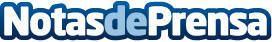 Abierto el plazo para solicitar la beca IATI Seguros Tahina-Can y disfrutar de un viaje a Etiopía gratisCuarenta jóvenes expedicionarios, escogidos de entre todas las licenciaturas y universidades de España, vivirán durante 11 días un viaje repleto de aventura, exploración y aprendizaje en el país africano este verano. IATI Seguros, dentro de su compromiso con el turismo responsable, impulsa esta iniciativa con la beca donde se cubre un viaje valorado en 1.950 eurosDatos de contacto:María José MorónComunicación IATI Seguros650448877Nota de prensa publicada en: https://www.notasdeprensa.es/abierto-el-plazo-para-solicitar-la-beca-iati Categorias: Internacional Viaje Sociedad Universidades http://www.notasdeprensa.es